Во исполнение пункта 4 Положения о реестре лиц, уволенных в связи с утратой доверия, утвержденного постановлением Правительства Российской Федерации 
от 05.03. 2018 № 228 «О реестре лиц, уволенных в связи с утратой доверия» (далее – Положение): 1. Определить должностных лиц, ответственных за направление сведений о лице, 
к которому было применено взыскание в виде увольнения (освобождения от должности) 
в связи с утратой доверия за совершение коррупционного правонарушения (далее – сведения), в Кабинет Министров Чувашской Республики в соответствии с Положением для их включения в реестр лиц, уволенных в связи с утратой доверия (далее – реестр), 
а также для исключения из реестра сведений по основаниям, указанным в пункте 
15 Положения следующих лиц:– заместителя начальника отдела организационно-контрольной и кадровой работы администрации Козловского муниципального округа Чувашской Республики 
Челдаеву Валентину Николаевну;– ведущего специалиста-эксперта отдела организационно-контрольной и кадровой работы администрации Козловского муниципального округа Чувашской Республики Мамонтову Екатерину Алексеевну. 2. Признать утратившим силу распоряжение администрации Козловского района Чувашской Республики от 11.05.2018 №137 «Об определении лица, ответственного 
за направление сведений в Кабинет Министров Чувашской Республики для их включения в реестр, а также для исключения из реестра сведений». 3. Контроль за исполнением настоящего распоряжения возложить 
на управляющего делами МО – начальника отдела организационно-контрольной и кадровой работы администрации Козловского муниципального округа Чувашской Республики 
Т.Л. Васильеву.ГлаваКозловского муниципального округаЧувашской Республики                                                                                             А.Н. ЛюдковЧелдаева В.Н.2-10-67Управляющий делами МО – начальник отдела                                                                                               Т.Л. ВасильеваЧĂваш РеспубликиКуславкка МУНИЦИПАЛЛĂОКРУГĔНАдминистрацийĔХУШУ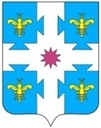 Чувашская республикаАДМИНИСТРАЦИЯКозловского муниципального округаРАСПОРЯЖЕНИЕ17.02.2023 58 №17.02.2023  №58Куславкка хулиг. КозловкаОб определении лиц, ответственных за направление сведений в Кабинет Министров Чувашской Республики для их включения в реестр, а также для исключения из реестра сведений